Music Progression Map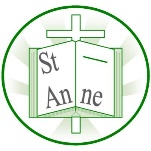 Expressive arts and design in the Foundation Stage (Highlighted statements relate to Music)Expressive arts and design in the Foundation Stage (Highlighted statements relate to Music)Expressive arts and design in the Foundation Stage (Highlighted statements relate to Music)Expressive arts and design in the Foundation Stage (Highlighted statements relate to Music)Expressive arts and design in the Foundation Stage (Highlighted statements relate to Music)Expressive arts and design in the Foundation Stage (Highlighted statements relate to Music)Expressive arts and design in the Foundation Stage (Highlighted statements relate to Music)Developmental BandsExploring and Using Media and MaterialsExploring and Using Media and MaterialsExploring and Using Media and MaterialsBeing ImaginativeBeing ImaginativeBeing ImaginativeBeing Imaginative22-36 Months-Joins in singing favourite songs-Creates sounds by banging, shaking, tapping or blowing-Shows an interest in the way musical instruments sound-Experiments with blocks, colours and marks-Joins in singing favourite songs-Creates sounds by banging, shaking, tapping or blowing-Shows an interest in the way musical instruments sound-Experiments with blocks, colours and marks-Joins in singing favourite songs-Creates sounds by banging, shaking, tapping or blowing-Shows an interest in the way musical instruments sound-Experiments with blocks, colours and marks-Beginning to use representation to communicate, e.g. drawing a line and saying ‘That’s me’-Beginning to make-believe by pretending-Beginning to use representation to communicate, e.g. drawing a line and saying ‘That’s me’-Beginning to make-believe by pretending-Beginning to use representation to communicate, e.g. drawing a line and saying ‘That’s me’-Beginning to make-believe by pretending-Beginning to use representation to communicate, e.g. drawing a line and saying ‘That’s me’-Beginning to make-believe by pretending30-50 Months-Enjoys joining in with dancing and ring games-Sings a few familiar songs-Beginning to move rhythmically-Imitates movement in response to music-Taps out simple repeated rhythms-Explores and learns how sounds can be changed-Explores colour and how colours can be changed-Understands that they can use lines to enclose a space, and then begin to use these shapes to represent objects-Beginning to be interested in and describe the texture of things-Uses various construction materials-Beginning to construct, stacking blocks vertically and horizontally, making enclosures and creating spaces-Joins construction pieces together to build and balance-Realises tools can be used for a purpose-Enjoys joining in with dancing and ring games-Sings a few familiar songs-Beginning to move rhythmically-Imitates movement in response to music-Taps out simple repeated rhythms-Explores and learns how sounds can be changed-Explores colour and how colours can be changed-Understands that they can use lines to enclose a space, and then begin to use these shapes to represent objects-Beginning to be interested in and describe the texture of things-Uses various construction materials-Beginning to construct, stacking blocks vertically and horizontally, making enclosures and creating spaces-Joins construction pieces together to build and balance-Realises tools can be used for a purpose-Enjoys joining in with dancing and ring games-Sings a few familiar songs-Beginning to move rhythmically-Imitates movement in response to music-Taps out simple repeated rhythms-Explores and learns how sounds can be changed-Explores colour and how colours can be changed-Understands that they can use lines to enclose a space, and then begin to use these shapes to represent objects-Beginning to be interested in and describe the texture of things-Uses various construction materials-Beginning to construct, stacking blocks vertically and horizontally, making enclosures and creating spaces-Joins construction pieces together to build and balance-Realises tools can be used for a purpose-Developing preferences for forms of expression-Uses movement to express feelings-Creates movement in response to music-Sings to self and makes up simple songs-Makes up rhythms-Notices what adults do, imitating what is observed and then doing it spontaneously when the adult is not there-Engages in imaginative role-play based on own first-handexperiences-Builds stories around toys, e.g. farm animals needing rescue from an armchair ‘cliff’-Uses available resources to create props to support roleplay.-Captures experiences and responses with a range of media, such as music, dance and paint and other materials or words-Developing preferences for forms of expression-Uses movement to express feelings-Creates movement in response to music-Sings to self and makes up simple songs-Makes up rhythms-Notices what adults do, imitating what is observed and then doing it spontaneously when the adult is not there-Engages in imaginative role-play based on own first-handexperiences-Builds stories around toys, e.g. farm animals needing rescue from an armchair ‘cliff’-Uses available resources to create props to support roleplay.-Captures experiences and responses with a range of media, such as music, dance and paint and other materials or words-Developing preferences for forms of expression-Uses movement to express feelings-Creates movement in response to music-Sings to self and makes up simple songs-Makes up rhythms-Notices what adults do, imitating what is observed and then doing it spontaneously when the adult is not there-Engages in imaginative role-play based on own first-handexperiences-Builds stories around toys, e.g. farm animals needing rescue from an armchair ‘cliff’-Uses available resources to create props to support roleplay.-Captures experiences and responses with a range of media, such as music, dance and paint and other materials or words-Developing preferences for forms of expression-Uses movement to express feelings-Creates movement in response to music-Sings to self and makes up simple songs-Makes up rhythms-Notices what adults do, imitating what is observed and then doing it spontaneously when the adult is not there-Engages in imaginative role-play based on own first-handexperiences-Builds stories around toys, e.g. farm animals needing rescue from an armchair ‘cliff’-Uses available resources to create props to support roleplay.-Captures experiences and responses with a range of media, such as music, dance and paint and other materials or words40-60 MONTHS+-BEGINS TO BUILD A REPERTOIRE OF SONGS AND DANCES-EXPLORES THE DIFFERENT SOUNDS OF INSTRUMENTS-EXPLORES WHAT HAPPENS WHEN THEY MIX COLOURS-EXPERIMENTS TO CREATE DIFFERENT TEXTURES-UNDERSTANDS THAT DIFFERENT MEDIA CAN BE COMBINED TO CREATE NEW EFFECTS-MANIPULATES MATERIALS TO ACHIEVE A PLANNED EFFECT-CONSTRUCTS WITH A PURPOSE IN MIND, USING A VARIETY OF RESOURCES-USES SIMPLE TOOLS AND TECHNIQUES COMPETENTLY AND APPROPRIATELY-SELECTS APPROPRIATE RESOURCES AND ADAPTS WORK WHERE NECESSARY-SELECTS TOOLS AND TECHNIQUES NEEDED TO SHAPE, ASSEMBLE AND JOIN MATERIALS THEY ARE USING-BEGINS TO BUILD A REPERTOIRE OF SONGS AND DANCES-EXPLORES THE DIFFERENT SOUNDS OF INSTRUMENTS-EXPLORES WHAT HAPPENS WHEN THEY MIX COLOURS-EXPERIMENTS TO CREATE DIFFERENT TEXTURES-UNDERSTANDS THAT DIFFERENT MEDIA CAN BE COMBINED TO CREATE NEW EFFECTS-MANIPULATES MATERIALS TO ACHIEVE A PLANNED EFFECT-CONSTRUCTS WITH A PURPOSE IN MIND, USING A VARIETY OF RESOURCES-USES SIMPLE TOOLS AND TECHNIQUES COMPETENTLY AND APPROPRIATELY-SELECTS APPROPRIATE RESOURCES AND ADAPTS WORK WHERE NECESSARY-SELECTS TOOLS AND TECHNIQUES NEEDED TO SHAPE, ASSEMBLE AND JOIN MATERIALS THEY ARE USING-BEGINS TO BUILD A REPERTOIRE OF SONGS AND DANCES-EXPLORES THE DIFFERENT SOUNDS OF INSTRUMENTS-EXPLORES WHAT HAPPENS WHEN THEY MIX COLOURS-EXPERIMENTS TO CREATE DIFFERENT TEXTURES-UNDERSTANDS THAT DIFFERENT MEDIA CAN BE COMBINED TO CREATE NEW EFFECTS-MANIPULATES MATERIALS TO ACHIEVE A PLANNED EFFECT-CONSTRUCTS WITH A PURPOSE IN MIND, USING A VARIETY OF RESOURCES-USES SIMPLE TOOLS AND TECHNIQUES COMPETENTLY AND APPROPRIATELY-SELECTS APPROPRIATE RESOURCES AND ADAPTS WORK WHERE NECESSARY-SELECTS TOOLS AND TECHNIQUES NEEDED TO SHAPE, ASSEMBLE AND JOIN MATERIALS THEY ARE USING-CREATES SIMPLE REPRESENTATIONS OF EVENTS, PEOPLE AND OBJECTS-INITIATES NEW COMBINATIONS OF MOVEMENT AND GESTURE IN ORDER TO EXPRESS AND RESPOND TO FEELINGS, IDEAS AND EXPERIENCES-CHOOSES PARTICULAR COLOURS TO USE FOR A PURPOSE-INTRODUCES A STORYLINE OR NARRATIVE INTO THEIR PLAY-PLAYS ALONGSIDE OTHER CHILDREN WHO ARE ENGAGED IN THE SAME THEME-PLAYS COOPERATIVELY AS PART OF A GROUP TO DEVELOP AND ACT OUT A NARRATIVE-CREATES SIMPLE REPRESENTATIONS OF EVENTS, PEOPLE AND OBJECTS-INITIATES NEW COMBINATIONS OF MOVEMENT AND GESTURE IN ORDER TO EXPRESS AND RESPOND TO FEELINGS, IDEAS AND EXPERIENCES-CHOOSES PARTICULAR COLOURS TO USE FOR A PURPOSE-INTRODUCES A STORYLINE OR NARRATIVE INTO THEIR PLAY-PLAYS ALONGSIDE OTHER CHILDREN WHO ARE ENGAGED IN THE SAME THEME-PLAYS COOPERATIVELY AS PART OF A GROUP TO DEVELOP AND ACT OUT A NARRATIVE-CREATES SIMPLE REPRESENTATIONS OF EVENTS, PEOPLE AND OBJECTS-INITIATES NEW COMBINATIONS OF MOVEMENT AND GESTURE IN ORDER TO EXPRESS AND RESPOND TO FEELINGS, IDEAS AND EXPERIENCES-CHOOSES PARTICULAR COLOURS TO USE FOR A PURPOSE-INTRODUCES A STORYLINE OR NARRATIVE INTO THEIR PLAY-PLAYS ALONGSIDE OTHER CHILDREN WHO ARE ENGAGED IN THE SAME THEME-PLAYS COOPERATIVELY AS PART OF A GROUP TO DEVELOP AND ACT OUT A NARRATIVE-CREATES SIMPLE REPRESENTATIONS OF EVENTS, PEOPLE AND OBJECTS-INITIATES NEW COMBINATIONS OF MOVEMENT AND GESTURE IN ORDER TO EXPRESS AND RESPOND TO FEELINGS, IDEAS AND EXPERIENCES-CHOOSES PARTICULAR COLOURS TO USE FOR A PURPOSE-INTRODUCES A STORYLINE OR NARRATIVE INTO THEIR PLAY-PLAYS ALONGSIDE OTHER CHILDREN WHO ARE ENGAGED IN THE SAME THEME-PLAYS COOPERATIVELY AS PART OF A GROUP TO DEVELOP AND ACT OUT A NARRATIVEEarly Learning GoalChildren sing songs, make music and dance, and experiment with ways of changing them. They safely use and explore a variety of materials, tools and techniques, experimenting with colour, design, texture, form and function.Children sing songs, make music and dance, and experiment with ways of changing them. They safely use and explore a variety of materials, tools and techniques, experimenting with colour, design, texture, form and function.Children sing songs, make music and dance, and experiment with ways of changing them. They safely use and explore a variety of materials, tools and techniques, experimenting with colour, design, texture, form and function.Children use what they have learnt about media and materials in original ways, thinking about uses and purposes. They represent their own ideas, thoughts and feelings through design and technology, art, music, dance, role play and stories.Children use what they have learnt about media and materials in original ways, thinking about uses and purposes. They represent their own ideas, thoughts and feelings through design and technology, art, music, dance, role play and stories.Children use what they have learnt about media and materials in original ways, thinking about uses and purposes. They represent their own ideas, thoughts and feelings through design and technology, art, music, dance, role play and stories.Children use what they have learnt about media and materials in original ways, thinking about uses and purposes. They represent their own ideas, thoughts and feelings through design and technology, art, music, dance, role play and stories.National CurriculumYear 1Year 2Year 3Year 3Year 4Year 5Year 6ComposingGenerate simple rhythms in time and can demonstrate on un tuned percussion / batons.  Use a variety of sounds sources to create simple soundscapes and sound effects.Understand simple musical elements such as dynamics, pitch and tempo.Communicate these ideas through talk and group performances.Generate more difficult rhythms in 4/4 time following and copying their peers in time to a given pulse.Begin writing rhythms in simple form using 4 beats per bar.Arrange songs incorporating the musical elements including; dynamics, pitch, tempo, duration, and structure.Share ideas and communicate in pairs and groups to compose and rehearse effectively as a team.Generate and clarify ideas through discussion with peers and adults to develop musical thought processes when completing composition exercises. Learn to restructure and organise existing songs and pieces for experimentation. Learn how to create more difficult rhythms using 3 and 4 beat bars. Be able to write rhythms using standard notation.Mix a variety of timbre and sound to create effective atmospheric music.(Being to incorporate and mix together musical elements learned in KS1)Generate and clarify ideas through discussion with peers and adults to develop musical thought processes when completing composition exercises. Learn to restructure and organise existing songs and pieces for experimentation. Learn how to create more difficult rhythms using 3 and 4 beat bars. Be able to write rhythms using standard notation.Mix a variety of timbre and sound to create effective atmospheric music.(Being to incorporate and mix together musical elements learned in KS1)Generate and clarify ideas through deeper discussions with peers and adults to develop musical thought processes when completing composition exercises.This should include learning to structure music into two traditional forms- Binary and Ternary.Write more intricate rhythms and develop as Ostinato or rounds.Learn to understand and notate rhythms accurately in 3/4/5/7 beats per bar.Mix a variety of timbre and sound to create effective atmospheric music incorporating an effective structure to their work. Key elements of music should be incorporated and clearly demonstrated in performance.Develop ideas and communicate in pairs and groups to compose and rehearse effectively as a teamExplore a range of musical structures and forms including Binary /ternary and rondo forms.   Compose and notate rhythms with varying time signatures including syncopated and dotted rhythms / rests.Compose songs combining rhythm a syllables together effectively.Create effective call and response in cultural drumming including vocal call and responses.Learn how to improvise and create melody and rhythms in different styles of music.Compose using minimalist techniques. Building texture and layers using simple sound patterns. Incorporate minimalist composition techniques into soundscapes. Incorporate graphic scoreUse a variety of musical structures and forms to map out their composition work. Begin to combine and create new musical forms.Compose, notate and combine rhythms in varying time signatures creating rhythmic devices such as hemiola and syncopation.Improvise using the blues and pentatonic scale in different styles.Improvisational skills in African drumming.Compose using a variety of rhythmic and sound organisation techniques. Building texture and layers using simple sound patterns. Compose using effective tempo, pitch, dynamics, structure, texture, duration and timbre.Create a more detailed graphic score.. Performing Sing in time and in tune simple melodies with varied pitch (keys).Play on batons / un tuned percussion with control using varied tempo and dynamics.Perform in a variety of venues to parents including the school hall and church.Work together as a team in performance.Singing a wider range of songs effectively using their voices with expression. Contrast dynamics and tempo in songs.Perform chants and rhythms in time incorporating accurate pitch, dynamics and timing.Show confidence and expression when regularly performing group activities in lessons.Play un tuned percussion with control and sensitivity in group performance. Sing a range of songs from a repertoire. Sing in separate parts. Perform various group composition work regularly in class developing confidence and self-esteem.Use tempo, dynamics and pitch elements in performance.Perform on a variety of percussion instruments in small groups and pairs. Perform on recorders in time with control. Solo showcase performance (solo performance)Sing a range of songs from a repertoire. Sing in separate parts. Perform various group composition work regularly in class developing confidence and self-esteem.Use tempo, dynamics and pitch elements in performance.Perform on a variety of percussion instruments in small groups and pairs. Perform on recorders in time with control. Solo showcase performance (solo performance)Sing a range of songs from a repertoire. Sing accurately in a wider range of keys.Singing in groups and separate parts. Solo singing techniquesSinging with varied dynamics, tempo and pitch changes,Presentation skills in performance learning how to present group composition work in performance.Performing with increased control and accuracy on various instruments. This should include solo paired and group performance.Solo showcase performance (solo performance skills developed) Singing with control and expression in performance. Voice projection and balance. Head voice and chest voice vocal technique.More intricate group singing including polyphonic and counter melody. Sing independently  demonstrating; timing, dynamics and clarity in the voice.Performing with accuracy and control using various instruments and sounds. This should include solo paired and group performance.Solo showcase performance (solo performance skills developed)Singing with control and expression and accurate technique in performance. Develop harmony singing and backing vocal techniques.Continued intricate group singing including polyphonic and counter melody. Sing independently  with confidence developing accuracy in pitch and tuning.Change key Performing with accuracy and control and fluency on a  variety of percussion instruments. Demonstrate all elements of music within all performance Introduce and presentation skills in musical performance.Solo showcase performance (solo performance skills developed)AppraisingMove and dance in time to music with different tempi. Match movement with pitch changes in music. Name accompaniment instruments for singing such as piano and guitars.Hear music changing dynamics and respond with voices and instruments.Hear and repeat basic rhythms using batons / un tuned percussion.Hear and describe environmental sounds and are able to make a link between sounds and pictures / places.Listen to and react to classical music describing / drawing the sounds and effects heard.Mmatch basic orchestral instruments with descriptive sound.Listen critically and play in time on batons and un tuned percussion.Listen critically to changing dynamics with music and analyse using correct terminology.Match pitch accurately with movement and describe pitch using correct terminologyListen to and assess each-others group performance giving feedback in lessons.Listen actively to a range of classical music describing the sounds and effects heard using elements pitch, dynamics and tempo.Match basic orchestral instruments with sounds forming opinions based on the mood of the music heard. Describe orchestral music using pitch, dynamics and tempo.Pupils should be able to recognise repeats in music.Form critical opinions and analyse their own and their peers work. Make suggestions to improve their own and each-others workListen actively to a range of classical music describing the sounds and effects heard using elements pitch, dynamics and tempo.Match basic orchestral instruments with sounds forming opinions based on the mood of the music heard. Describe orchestral music using pitch, dynamics and tempo.Pupils should be able to recognise repeats in music.Form critical opinions and analyse their own and their peers work. Make suggestions to improve their own and each-others workListen critically and analyse a range of music including, western classical (classical / romantic periods) and world music.Able to describe the timbre of a range of orchestral instruments analysing why composers choose the instruments in different works.Describe and respond to orchestral music using pitch, tempo, dynamics, structure and duration.Listen to rhythms in 4 time and write down simple bars in standard notation form.Listen critically to their own compositions and suggest improvements using the elements of music as a guide.Listen critically to their peers offering positive suggestions for improvement utilising the main musical elements.Listen more critically and develop an understanding of form in orchestral music. Listen critically to minimalist musical compositions and be able to highlight the focussed idea in the music. Pupils should begin to form sentences to build an analytical description of the musicListen and respond musically to a range of western classical periods including Baroque, Classical, Romantic and 20th Century works.Respond to artistic and film compositions using the minimalist form.Listen to rhythms in 3 and 4 time and write these in standard notation form. Listen critically to their own and other pupils compositions  suggesting improvements using the elements of music as a guide..Form detailed analytical paragraphs responding to a wide range of western classical music, artistic impressionist music, plus film and theatre works. They should describe music more precisely using all seven elements and descriptive language skills. Share and compare each-others work in musical analysis exercises.Make suggestions to improve composition and performance in rehearsal lessons using keen analytical skills.Listen critically to their own compositions and suggest improvements using the elements of music as a guide.Listen critically to their peers offering positive suggestions for improvement utilising the main musical elements. These could be demonstrated by the pupils with less  guidance from the teacher. SingingExplore how voices can be used in different ways.Use the voice to sing using repetitive songs, nursery rhythms and basic vocal exercises.Sing together focussing on timing and balancing voices together in unison.Spot pitch changes and match their voices singing simple melodies. Know the difference between steps and leaps in pitch.Know the key differences when using the voice in varying ways. (singing, shouting, whispering, talking etc)Sing songs with new structures including songs with verses, bridges and choruses.Be able to sing in tune and in the correct key together and independently.Begin to add dynamics and control into singing beginning to adopt expression in the voice..Explore the voice for sound effects and voice sounds to be incorporated into soundscape exercises. (creative vocals)Control the pitch of their voices to sing more accurately. Singing in tune and in various keys as a group and individually.Know how to sing in separate parts as an ensemble including call and response and round singing. (timing, pitching and polyphonic singing)Further improve expression in vocal performance exercising dynamic changes in the voice.Explore the voice for sound effects and voice sounds to be incorporated into soundscape exercises. (creative vocals)Control the pitch of their voices to sing more accurately. Singing in tune and in various keys as a group and individually.Know how to sing in separate parts as an ensemble including call and response and round singing. (timing, pitching and polyphonic singing)Further improve expression in vocal performance exercising dynamic changes in the voice.Know how the voice can be used creatively to enhance composition.Sing confidently more difficult melodies together in unison. Know how to change key by listening accurately to accompaniments in performance.Change key when singing in unison or individuallySing more difficult rounds and songs with multiple parts.Add expression into their voices learning to change dynamics and tempo with control and understanding.Use multiple vocal techniques when composing minimalist patterns incorporating musical elements into composition.Know how to sing more difficult songs in various keys. Be able to sing individually more confidently.Singing in two-part harmony and counterpoint. (polyphonic)Sing with expression using key musical elements to enhance performance.Explore how to begin using vibrato and rubato. (flexible singing around the beat) .Know how to sing and perform with accuracy in a variety of keys.Change key when singing (ascending or descending)Know how to sing in smaller groups arranging own vocal compositions.Sing in harmony accurately. (2 / 3 parts)Polyphonic singing with countermelodies and key changes.Sing with expression independently and in ensemble work incorporating vocal techniques such as vibrato, rubato, and dynamic changes. Learn how to change from head voice to chest voice to improve vocal rage and flexibility.